Приложение № 1 к письму                                                                                            от________№_______РЕЙТИНГ РОСКАЧЕСТВА! РУБАШКИ!РОСКАЧЕСТВО исследовало рубашки для мужчин, мальчиков и девочек всех цветов. Собрали топ лучших в каждой категории. Сохраняйте!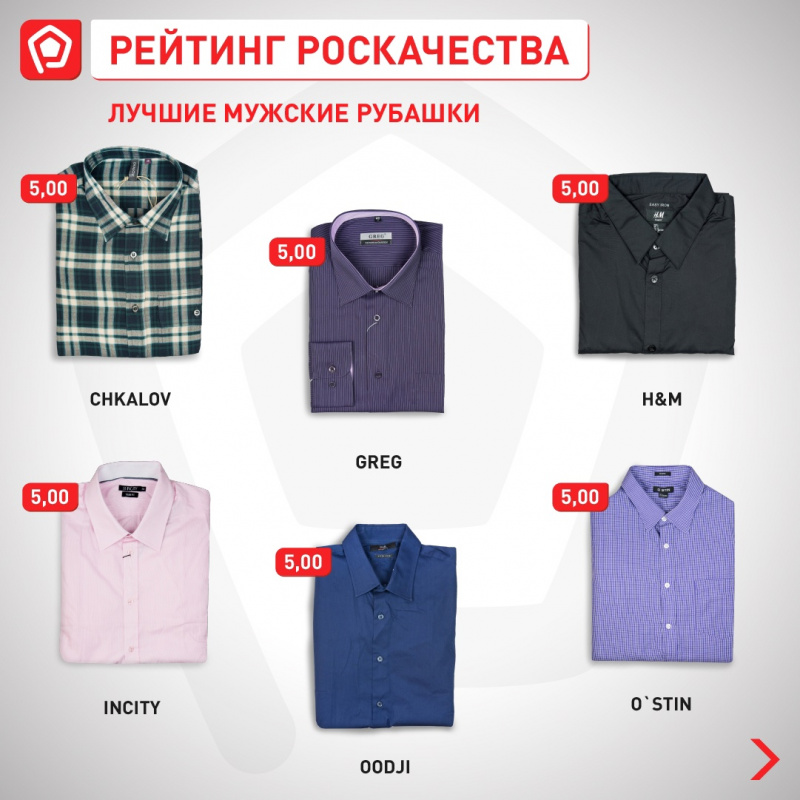 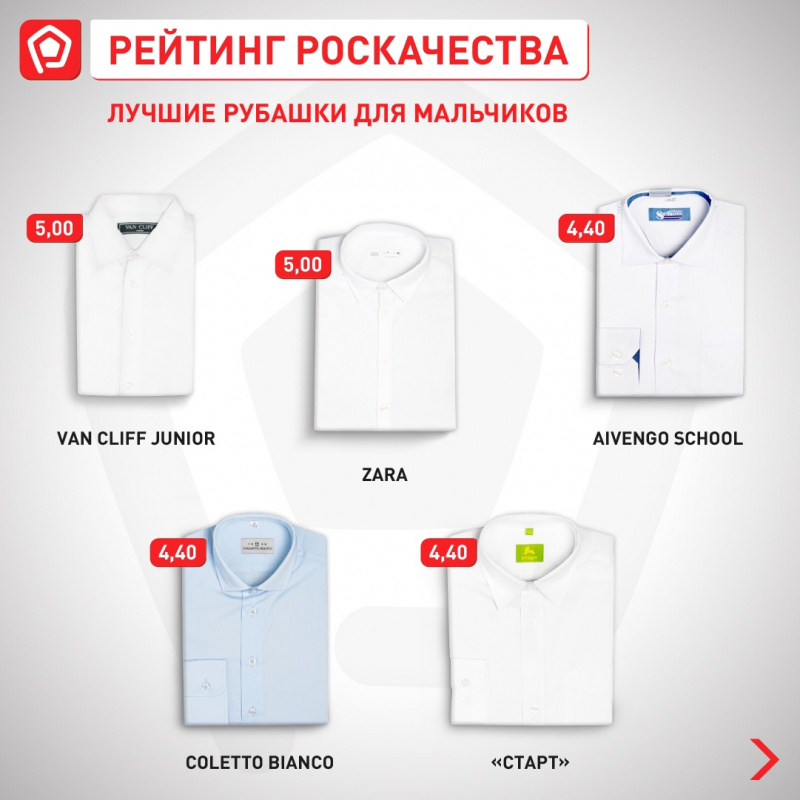 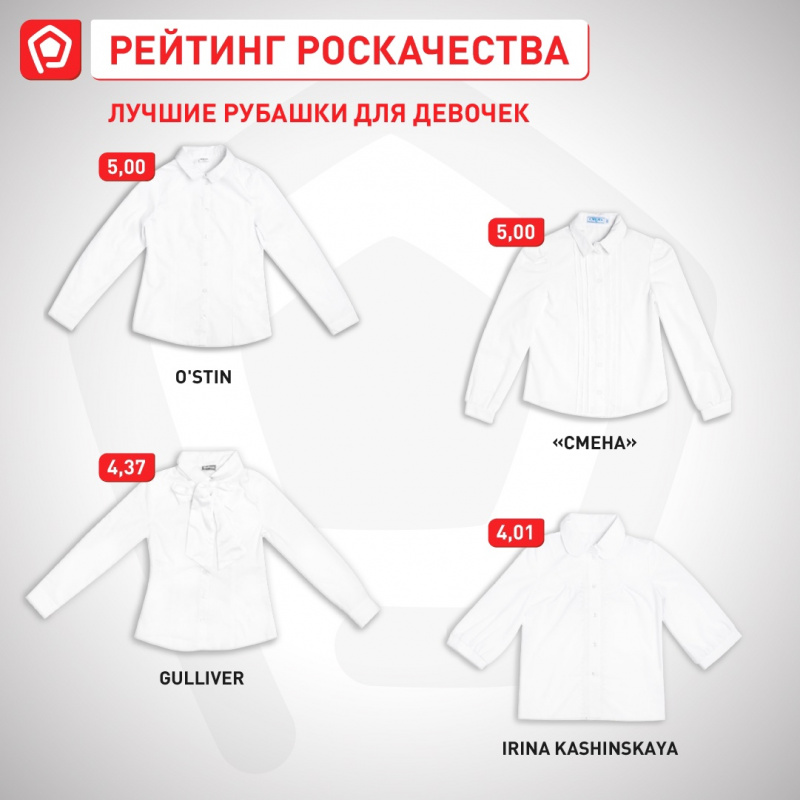 